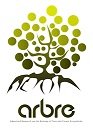 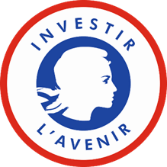   Laboratoire d’Excellence ARBRERecherches Avancées sur la Biologie de l’Arbre et les Ecosystèmes ForestiersCall for Proposal 2023INCITATIVE projects in research or translational research Deadline October 31, 2022* In the case of a project submitted by a non-permanent scientist a referent person has to be identified. This referent person will be in charge of performing the project and/or of its justification, in the case the project leader has to leave the lab before the end of the project.Executive Summary (1/2 page)Proposal (5 pages max.), including:	Context and background information (1/2 page max.)	Rationale and specific objectives (1/2 page max.)	Description of the project (2 page max.)	Project positioning according to the different work packages (cf Annexe 2)	Benefits to the Labex (1/2 page max.)	Positioning in national and international networking (1/2 page max.)	Financial Information (1/2 page max. each). All costs should be indicated Tax Free.	Salaries / Small equipment (<4000 Euros) / Travel expenses	Requested or current matching funds (Agreenskills, ANR, Région Grand-Est…)	ReferencesPlease send your application in word format to labex-arbre-nancy@inrae.fr with the funding plan (Excel spreadsheet downloadable from the website) and the name and address of five foreign referees with no conflict of interestProject Title:Acronym:Project Leader * (name and Research Unit):Co-applicants (names and Research Unit):ARBRE work package:Other ARBRE work package(s) concerned:Start and end dates of the project:Confidential reviewing: yes / no